Bydgoszcz, 22 czerwca 2021 r.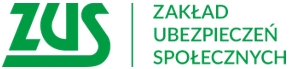 Informacja prasowa30 czerwca upływa ważny termin dotyczący zwolnienia ze składek. Nie zwlekaj. Złóż wniosek. Jeszcze tylko tydzień mają przedsiębiorcy na złożenie wniosku o zwolnienie ze składek za grudzień 2020 oraz styczeń, luty, marzec i kwiecień 2021 roku. Wniosek RDZ-B7 musi trafić do ZUS do 30 czerwca 2021 r. Można go złożyć wyłącznie elektronicznie przez Platformę Usług Elektronicznych ZUS. By uzyskać zwolnienie, przedsiębiorcy powinni także do 30 czerwca przekazać dokumenty rozliczeniowe za objęty zwolnieniem okres, chyba że są z tego obowiązku zwolnieni – przypomina Krystyna Michałek, regionalny rzecznik prasowy ZUS województwa kujawsko-pomorskiego.Najnowsza tarcza antykryzysowa daje możliwość skorzystania ze zwolnienia z opłacania składek za miesiące od grudnia 2020 r. do kwietnia 2021 r., a także wypłatę nawet pięciokrotnego świadczenia postojowego. Zakres i forma wsparcia zależy od rodzaju przeważającej działalności gospodarczej na 31 marca 2021 r.
O przyznanie pomocy mogą starać się m.in. przedsiębiorcy z branży fitness, gastronomicznej, turystycznej, właściciele salonów kosmetycznych czy fryzjerskich. To ponad 60 branż, w tym te, które już wcześniej otrzymały pomoc w ramach poprzedniej tarczy – informuje rzeczniczka.Dotychczas ZUS przyjął łącznie - w ramach wszystkich kolejnych odsłon Tarczy - ponad 8 mln wniosków, udzielając wsparcia na kwotę około 36,6 mld zł, w tym: świadczenia postojowe oraz zwolnienia z obowiązku opłacania składek. W województwie kujawsko-pomorskim łączna suma wsparcia wynikająca ze zwolnienia 
z opłacania składek i świadczenia postojowego wyniosła ponad miliard złotych. 40 proc. spadekJednym z warunków, jakie należy spełnić, aby uzyskać zwolnienie ze składek czy otrzymać postojowe, jest spadek przychodu o co najmniej 40 proc. Ten warunek weryfikuje się, porównując przychód w jednym 
z dwóch miesięcy przed złożeniem wniosku z poprzednim miesiącem lub analogicznym miesiącem poprzedniego roku albo z lutym 2020 r., albo z wrześniem 2020 r.  Termin na złożenie wniosku o zwolnienie upływa 30 czerwca tego roku. Natomiast o postojowe można wystąpić nawet do trzech miesięcy po ustaniu stanu epidemii. Szczegółowe informacje o wsparciu wraz 
w wyszczególnionymi kodami PKD są na stronie www.zus.pl.Warto wiedzieć!Zwolnienie ze składek oznacza, że choć przedsiębiorca nie opłacił tych składek do ZUS, to są one zapisane na jego koncie i koncie ubezpieczonych, czyli tak jakby były opłacone. Zatem nie ma żadnych negatywnych konsekwencji w postaci niższego przyszłego świadczenia za ten okres ani dla właściciela firmy, ani dla osoby 
u niego zatrudnionej.Krystyna Michałekregionalny rzecznik prasowy ZUSw województwie kujawsko-pomorskim